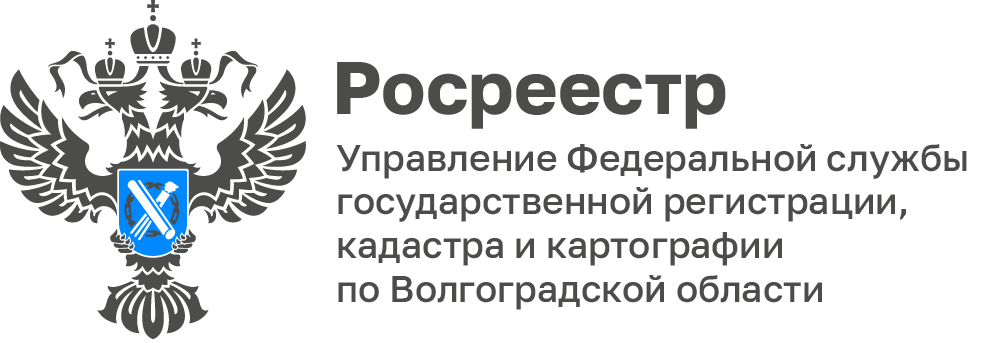 Новогодние мечты сбываютсяВ федеральном проекте Елка желаний сотрудники Большой команды Росреестра исполнили больше 600 желаний ребят по всей стране.В Волгограде исполнилось желание 4-летней Даши, которая от рождения абсолютно ничего не видит, сотрудники регионального Росреестра подарили малышке куклу, которая может ходить и разговаривать, тем самым помогая девочке узнавать мир через игру.Также председатель Молодежного совета Росреестра Юсуп Агзамходжаев исполнил желание девятилетнего Артемия из Волгоградской области, мечтающего о квадрокоптере.Руководство Службы, сотрудники Центрального аппарата Росреестра и терорганов, ППК «Роскадастр», члены общественного совета совместно с Дедом Морозом и Снегурочкой передали ребятам спортивный инвентарь, музыкальные инструменты, игрушки, наборы для творчества, сладкие подарки, а также организовали посещение новогодних представлений и выставок.«Мечты каждого ребенка должны сбываться, даря массу ярких и радостных эмоций. «Елка желаний» -это замечательный проект, дающую прекрасную возможность реализовать теплоту наших сердец», - отметил Юсуп Агзамходжаев.С уважением,Балановский Ян Олегович,Пресс-секретарь Управления Росреестра по Волгоградской областиMob: +7(987) 378-56-60E-mail: balanovsky.y@r34.rosreestr.ru